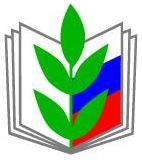 ПРОФСОЮЗ РАБОТНИКОВ НАРОДНОГО ОБРАЗОВАНИЯ И НАУКИ РОССИЙСКОЙ ФЕДЕРАЦИИ(ОБЩЕРОССИЙСКИЙ ПРОФСОЮЗ ОБРАЗОВАНИЯ)П Л А Нработы Краснояружской районной организации профсоюза работников народного образования и науки Российской Федерации на 2016 год                                                                      Утверждён                                                                    на заседании райкома профсоюза                                                             Протокол  №1от 29.01. 2016г.Красная Яруга, 2016 год  ОРГАНИЗАЦИОННО-УСТАВНАЯ ДЕЯТЕЛЬНОСТЬ	1.1. Заседания райкома профсоюзаУтверждение плана работы  райкома профсоюза   на 2016 год;О статотчете за 2015 год;О годовом финансовом отчете по использованию средств профсоюзного бюджета за 2015 год, основных показателях сметы доходов и расходов на 2016 год.Срок: январь	1.2. Заседания президиума Краснояружской  районной  организации профсоюзаФевраль	1.2.1.  Об участии в конкурсах.  Май	1.2.2. О совместной работе Краснояружской районной организации профсоюза, управления образования, администраций и первичных профсоюзных организаций образовательных учреждений Краснояружского района по обеспечению безопасных и здоровых условий труда. 	Отв.: Игнатюк Е.В., председатели ППО - Об итогах проведения общепрофсоюзной тематической проверки по теме: «Соблюдение трудового законодательства при заключении и изменении трудовых договоров с работниками организаций» в 2016 году.	Отв.: Игнатюк Е.В.Сентябрь- О проверке специальной оценки условий труда в МОУ «Краснояружская СОШ №1»Отв.: Игнатюк Е.В., Микулёнок И.В.  - О состоянии информационной работы в МОУ «Вязовская СОШ» и МОУ «Илёк-Пеньковская СОШ». 	Отв.: Игнатюк Е.В., Мироненко Ж.Н., Хуртасенко О.И.- О награждении профсоюзного актива. Отв.: Игнатюк Е.В., Цыброва Е.Ю.Декабрь	1.2.4.  - О ежегодном отчёте по выполнению трудового соглашения. Отв.: Игнатюк Е.В.- О состоянии делопроизводства в МДОУ «Краснояружский детский сад общеразвивающего вида» и МОУ «Сергиевская СОШ». 	Отв.: Игнатюк Е.В., Белошапка С.В., Меньшикова И.Л.	- Об утверждении плана работы районной организации профсоюза работников народного образования и науки РФ на 2017 год.	Отв.: Игнатюк Е.В.- Об утверждении номенклатуры дел районной организации профсоюза работников народного образования и науки Российской Федерации на 2017 год. Отв.: Игнатюк Е.В.	1.3. Работа с первичными профсоюзными  организациями 1.3.1.  Изучение работы председателей первичных профсоюзных организаций по мотивации профсоюзного членства в организациях с низким охватом профсоюзного членства (по итогам статистического отчёта  за 2015 год). 	Срок: весь период.Отв.: Игнатюк Е.В., председатели ППО.1.3.2. Изучение работы ППО района по обеспечению безопасных и здоровых условий труда. 	Срок: март.Отв.: Игнатюк Е.В.,  председатели ППО.1.3.3. Изучение работы по специальной оценке условий труда в  МОУ «Краснояружская СОШ №1». Срок: апрель – май.Отв.: Игнатюк Е.В., Микулёнок И.В.1.3.4. Изучение состояния информационной работы в МОУ «Вязовская СОШ» и МОУ «Илёк-Пеньковская СОШ». Срок: апрель – май.	Отв.: Игнатюк Е.В., Мироненко Ж.Н., Хуртасенко О.И.1.3.5. Анализ состояния делопроизводства в МДОУ «Краснояружский детский сад общеразвивающего вида» и МОУ «Сергиевская СОШ»	Срок: октябрь – ноябрь. Отв.: Игнатюк Е.В., Белошапка С.В., Меньшикова И.Л.1.3.6. Оказание практической помощи по различным направлениям профсоюзной деятельности председателям первичных профсоюзных организаций:	Срок: весь период.	Отв.: Игнатюк Е.В. 1.3.7.  Мониторинг по вопросам представления мер социальной поддержки работникам образования на муниципальном уровне. Срок: весь период. Отв.:  Игнатюк Е.В.1.3.8.  Оказание правовой помощи членам профсоюза, председателям первичных организаций профсоюза. Срок: весь период.Отв.:  Игнатюк Е.В. 1.3.9. Оказание практической помощи по вопросам охраны труда и здоровья председателям первичных организаций Профсоюза.  Срок: весь период. Отв.:  Игнатюк Е.В. 1.3.10.  Участие в реализации:Государственной программы «Развитие образования Белгородской области на 2014 – 2020 годы»; Стратегии развития дошкольного, общего и дополнительного образования Белгородской области на 2013 – 2020 годы;комплекса мер по реализации Концепции дополнительного образования детей;комплексной программы повышения профессионального уровня педагогических работников общеобразовательных организаций;региональных «дорожных карт» по модернизации образования, в том числе по повышению заработной платы  педагогических и других работников образования в соответствии с Указом Президента Российской Федерации от 2012 года; федерального государственного стандарта дошкольного образования;федерального государственного стандарта общего образования; повышения квалификации педагогических и управленческих кадров, в том числе связанного с реализацией ФГОС общего и дошкольного образования.Срок: весь период. Отв.: Игнатюк Е.В.II. ОБЩИЕ ОРГАНИЗАЦИОННЫЕ МЕРОПРИЯТИЯ, ОБУЧЕНИЕ ПРОФСОЮЗНЫХ КАДРОВ И АКТИВА, ИНФОРМАЦИОННАЯ РАБОТА	2.1. Общие организационные мероприятия2.1.1. Анализ коллективно-договорной кампании, экспертиза и регистрация соглашений, коллективных договоров. Срок: декабрь.Отв.:  Игнатюк Е.В.2.1.2.  Участие в проведении общепрофсоюзной тематической проверки по теме «Соблюдение трудового законодательства при заключении и изменении трудовых договоров с работниками организаций» в 2016 году.	Срок: март. Отв.: Игнатюк Е.В.2.1.3. Реализация мероприятий в рамках «Года правовой культуры в Профсоюзе», объявленного Исполнительным комитетом Общероссийского Профсоюза образования. Срок: весь период. Отв.: Игнатюк Е.В., председатели ППО.2.1.4. Работа школы профсоюзного актива. Срок: февраль – июнь. Отв.: Игнатюк Е.В., председатели ППО. 2.1.5.  Контроля ППО за выполнением требований охраны труда администрациями образовательных учреждений. Срок: в течение года. Отв.: Игнатюк Е.В.2.1.6.  Участие в приёмке образовательных учреждений к новому  2016 – 2017 учебному году. Срок: август.  Отв.: Игнатюк Е.В.2.1.7. Участие в акциях, митингах, демонстрациях, проводимых Общероссийским Профсоюзом образования, Белгородским областным объединением организаций профсоюзов, Белгородской региональной организацией Профсоюза.Срок: весь период.Отв.: Игнатюк Е.В., председатели ППО.2.1.8. Разработка Паспортов первичных профсоюзных организаций. Срок: январь – март. Отв.:  Игнатюк Е.В., председатели ППО.2.1.9.  Организация работы постоянных комиссий райкома профсоюза: по правовой и социальной защите, по вопросам охраны труда и здоровья, по культурно-массовой и спортивной работе, по работе с молодёжью.Срок: в течение года.Отв.: Игнатюк Е.В. 2.1.10. Участие в мероприятиях в рамках Всероссийской недели охраны труда и всемирного Дня охраны труда. Срок: апрель. Отв.: Игнатюк Е.В.,  председатели ППО. 2.1.11.  Участие в заседаниях Молодёжного Совета Белгородского областного объединения организаций профсоюзов.  Срок: по плану работы БОООП.  Отв.: Игнатюк Е.В.2.1.12. Организация оздоровления членов Профсоюза.Срок: весь период.Отв.: Игнатюк Е.В., председатели ППО.2.1.13. Подготовка и размещение ежегодного Открытого отчёта Краснояружской районной организации профсоюза работников народного образования и науки РФ. Срок: декабрь. Отв.: Игнатюк Е.В.. 2.2. Обучение профсоюзных кадров и актива2.2.1. Обучение  профактива и молодёжного совета по плану райкома профсоюза. Срок: по плану работы.Отв.: Игнатюк Е.В. 2.2.2.  Организация подписки на профсоюзные издания «Единство», «Мой Профсоюз».Срок: июнь, декабрь.Отв.: Игнатюк Е.В., Цыброва Е.Ю.2.2.3.  Освещение в местных СМИ, газетах «Мой Профсоюз», «Единство», «Наша жизнь» работы профсоюзных организаций района.Срок: постоянно.Отв.: Игнатюк Е.В.,  председатели ППО.III.  КОНКУРСЫ, СМОТРЫ, СПОРТИВНО-МАССОВЫЕ МЕРОПРИЯТИЯ.3.1. Участие в  конкурсе Рефератов  председателей первичных и местных организаций Профсоюза, профсоюзных активистов по правовой тематике и  организационно-уставным вопросам, проводимого Центральным Советом Общероссийского Профсоюза образования.  Срок: февраль – сентябрь.Отв.: Игнатюк Е.В. 3.2. Участие в региональном конкурсе  «Лучшая местная организация Профсоюза по обучению профсоюзного актива».Срок: апрель – декабрь.Отв.: Игнатюк Е.В., председатели ППО. 3.3.  Участие в областном конкурсе «Лучшая первичная организация Профсоюза года и её лидер». Срок: март – май. Отв.: Игнатюк Е.В., председатели ППО. 3.4. Участие в  областном конкурсе информационной работы местной организации Профсоюза.Срок: февраль – июнь. Отв.: Игнатюк Е.В., председатели ППО. 3.5. Участие в IV областном туристическом слёте работников образования.  Срок: май.  Отв.: Игнатюк Е.В., Кириченко А.Н.3.6. Районный День туриста для членов профсоюза (по согласованию с управлением образования).  Срок: май, сентябрь.  Отв.: Головенко Е.Г., Игнатюк Е.В., Кириченко А.Н., руководители ОУ, председатели ППО. 3.7. Участие в организации и проведении:-	августовской конференции педагогических работников;-	районных конкурсов: «Учитель года», «Воспитатель года», «Школа года»;-	районного праздника, посвященного Дню учителя;-	районной спартакиады среди  педагогических коллективов.Срок: в течение года.  Отв.: Игнатюк Е.В., председатели ППО.3.8. Экскурсионные поездки членов профсоюза по родному краю.Срок: в течение года.  Отв.: Игнатюк Е.В., председатели ППО.IV. ВЗАИМОДЕЙСТВИЕ С ОБЛАСТНЫМИ ОРГАНАМИ ВЛАСТИ, ОБЩЕСТВЕННЫМИ ОБЪЕДИНЕНИЯМИ4.1. Представление интересов работников образования в судах при рассмотрении заявлений в защиту социально-трудовых прав работников отрасли (по мере необходимости).Срок: весь период.Отв.: Игнатюк Е.В.4.2. Участие в совместных проверках с обкомом Профсоюза (по мере необходимости).Срок: весь период.Отв.: Игнатюк Е.В., председатели ППО.4.3. Взаимодействие с управлением образования района    по вопросам защиты социально-экономических интересов, трудовых и иных прав работников образования, оплаты труда работников, развития социального партнёрства.Срок: весь период.Отв.: Игнатюк Е.В.